БЫЦЕНСКІ  СЕЛЬСКІ                                   БЫТЕНСКИЙ  СЕЛЬСКИЙ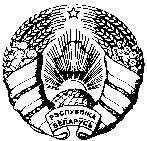   САВЕТ ДЭПУТАТАЎ                                          СОВЕТ ДЕПУТАТОВ          РАШЭННЕ                                                     РЕШЕНИЕаг. Быцень, Івацэвіцкі раён, Брэсцкая вобласць                                    аг. Бытень, Ивацевичский район, Брестская областьОб утверждении отчета об исполнении сельского бюджета за 2023 годНа основании пункта 4 статьи 124 Бюджетного кодекса Республики Беларусь Бытенский сельский Совет депутатов РЕШИЛ:1. Утвердить отчет об исполнении сельского бюджета за 2023 год по доходам в сумме 325039,67 белорусского рубля (далее – рубль) и расходам в сумме 318468,54 рубля с превышением расходов над доходами в сумме 6571,13 рубля (прилагается).2. Настоящее решение вступает в силу после его официального опубликования.Председатель	С.Г.КозленяУТВЕРЖДЕНОРешениеБытенского сельского Совета депутатов12.04.2024 № 5 ОТЧЕТоб исполнении сельского бюджета за 2023 год(рублей)(рублей)(рублей)(рублей)(рублей)   12.04.2024№5Источники финансирования дефицита сельского бюджета либо Направления использования профицита сельского бюджетаВидИсточникТип источникаДетализацияУтвержденоВнесено изменений и (или) дополненийИсполненоОБЩЕЕ ФИНАНСИРОВАНИЕ00000000,000,00-6571,13ВНУТРЕННЕЕ ФИНАНСИРОВАНИЕ10000000,000,00-6571,13Изменение остатков средств бюджета10700000,000,00-6571,13Остатки на начало отчетного периода10701000,0013209,6613209,66Остатки на конец отчетного периода10702000,0013209,6619780,79Доходы сельского бюджетаГруппаПодгруппаВидРазделПодразделУтвержденоВнесено изменений и (или) дополненийИсполненоНАЛОГОВЫЕ ДОХОДЫ1000000213234,00212278,00215200,98Налоги на доходы и прибыль1100000195311,00191212,00194101,24Налоги на доходы, уплачиваемые физическими лицами1110000195311,00191212,00194101,24Подоходный налог с физических лиц1110100195311,00191212,00194101,24Налоги на собственность130000013840,0017320,0017334,41Налоги на недвижимое имущество13100004840,004140,004141,16Земельный налог13108004840,004140,004141,16Налоги на остаточную стоимость имущества13200009000,0013180,0013193,25Налог на недвижимость13209009000,0013180,0013193,25Налоги на товары (работы, услуги)14000001544,00436,00436,33Сборы за пользование товарами (разрешения на их использование), осуществление деятельности14400001544,00436,00436,33Специальные сборы, пошлины14419001544,00436,00436,33Другие налоги, сборы (пошлины) и другие налоговые доходы16000002539,003310,003329,00Другие налоги, сборы (пошлины) и другие налоговые доходы16100002539,003310,003329,00Государственная пошлина16130002539,003310,003329,00НЕНАЛОГОВЫЕ ДОХОДЫ30000003006,0026612,9526700,68Доходы от использования имущества, находящегося в государственной собственности3100000627,001014,001099,96Доходы от размещения денежных средств бюджетов3110000627,001014,001099,96Проценты за пользование денежными средствами бюджетов3113800627,001014,001099,96Доходы от осуществления приносящей доходы деятельности32000002348,004375,384376,27Доходы от сдачи в аренду имущества, находящегося в государственной собственности32100002105,002371,002371,89Доходы от сдачи в аренду земельных участков32140002105,002371,002371,89Доходы от осуществления приносящей доходы деятельности и компенсации расходов государства3230000243,00270,00270,00Доходы от осуществления приносящей доходы деятельности3234500243,00270,00270,00Доходы от реализации государственного имущества, кроме средств от реализации принадлежащего государству имущества в соответствии с законодательством о приватизации32400001734,381734,38Доходы от имущества, конфискованного и иным способом обращенного в доход государства3244800111,00111,00Доходы от продажи земельных участков в частную собственность гражданам, негосударственным юридическим лицам, собственность иностранным государствам, международным организациям32449001623,381623,38Прочие неналоговые доходы340000031,0021223,5721224,45Прочие неналоговые доходы341000031,0021223,5721224,45Возмещение средств бюджета, потерь, вреда3415200286,00286,72Прочие неналоговые доходы341550031,0020937,5720937,73БЕЗВОЗМЕЗДНЫЕ ПОСТУПЛЕНИЯ400000053850,0083160,1683138,01Безвозмездные поступления от других бюджетов бюджетной системы Республики Беларусь430000053850,0083160,1683138,01Текущие безвозмездные поступления от других бюджетов бюджетной системы Республики Беларусь431000053850,0083160,1683138,01Дотации431600040232,0040232,0040232,00Иные межбюджетные трансферты431620013618,0042928,1642906,01Иные межбюджетные трансферты из вышестоящего бюджета нижестоящему бюджету431620113618,0042928,1642906,01ВСЕГО доходов270090,00  322051,11325039,67Расходы сельского бюджета по функциональной классификации расходов бюджета по разделам, подразделам и видамРазделПодразделВидУтвержденоВнесено изменений и (или) дополненийИсполненоОБЩЕГОСУДАРСТВЕННАЯ ДЕЯТЕЛЬНОСТЬ010000224325,00227056,00224473,84Государственные органы общего назначения010100203150,00183556,00181101,19Органы местного управления и самоуправления010104203150,00183556,00181101,19Резервные фонды0109002162,000,000,00Резервные фонды местных исполнительных и распорядительных органов0109042162,000,000,00Другая общегосударственная деятельность01100019013,0018500,0018372,65Иные общегосударственные вопросы01100319013,0018500,0018372,65Межбюджетные трансферты0111000,0025000,0025000,00Трансферты бюджетам других уровней0111010,0025000,0025000,00ЖИЛИЩНО-КОММУНАЛЬНЫЕ УСЛУГИ И ЖИЛИЩНОЕ СТРОИТЕЛЬСТВО06000045765,0094995,1193994,70Благоустройство населенных пунктов06030045765,0094995,1193994,70ВСЕГО расходов270090,00322051,11318468,54Распределение бюджетных назначений по распорядителям бюджетных средств сельского бюджета в соответствии с ведомственной классификацией расходов районного бюджета и функциональной классификацией расходов бюджета по разделам, подразделам и видамГлаваРазделПодразделВидУтвержденоВнесено изменений и (или) дополненийИсполненоСЕЛЬСКИЙ БЮДЖЕТ000000000270090,00322051,11318468,54Бытенский сельский исполнительный комитет (далее – сельисполком)010000000270090,00322051,11318468,54ОБЩЕГОСУДАРСТВЕННАЯ ДЕЯТЕЛЬНОСТЬ010010000224325,00227056,00224473,84Государственные органы общего назначения010010100203150,00183556,00181101,19Органы местного управления и самоуправления010010104203150,00183556,00181101,19Резервные фонды0100109002162,000,000,00Резервные фонды местных исполнительных и распорядительных органов0100109042162,000,000,00Другая общегосударственная деятельность01001100019013,0018500,0018372,65Иные общегосударственные вопросы01001100319013,0018500,0018372,65Межбюджетные трансферты0100111000,0025000,0025000,00Трансферты бюджетам других уровней0100111010,0025000,0025000,00ЖИЛИЩНО-КОММУНАЛЬНЫЕ УСЛУГИ И ЖИЛИЩНОЕ СТРОИТЕЛЬСТВО01006000045765,0094995,1193994,70Благоустройство населенных пунктов01006030045765,0094995,1193994,70Перечень государственных программ и подпрограмм, финансирование которых предусматривается за счет средств сельского бюджета в разрезе ведомственной классификации расходов районного бюджета и функциональной классификации расходов бюджетаНормативный правовой акт, которым утверждена государственная программаРаздел функциональной классификации расходов бюджета, распорядитель средствУтвержденоВнесено изменений и (или) дополненийИсполнено1. Государственная программа «Комфортное жилье и благоприятная среда» на 2021–2025 годыПостановление Совета Министров Республики Беларусь от 28 января 2021 г. № 5045765,0074078,5474077,08Подпрограмма 2 «Благоустройство»45765,0074078,5474077,08Жилищно-коммунальные услуги и жилищное строительство45765,0074078,5474077,08Сельисполком45765,0074078,5474077,08ИТОГО45765,0074078,5474077,08